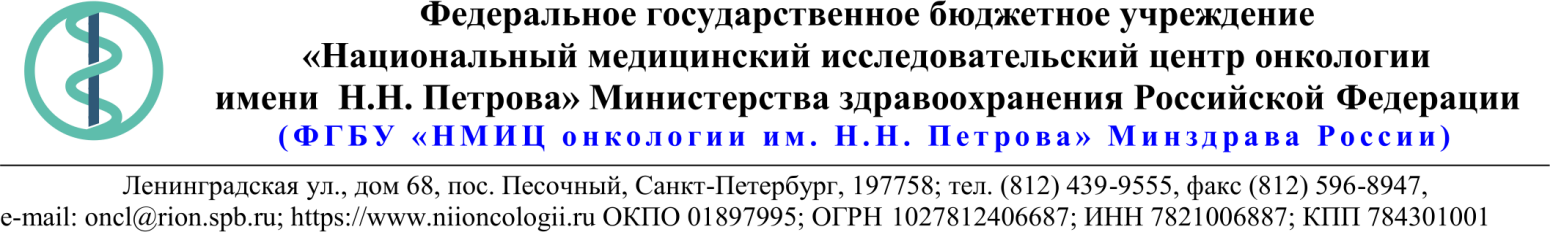 18.Описание объекта закупки29.06.2021 № 20-08/630Ссылка на данный номер обязательна!Запрос о предоставлении ценовой информациидля нужд ФГБУ «НМИЦ онкологии им. Н.Н. Петрова» Минздрава РоссииСтруктура цены (расходы, включенные в цену товара/работы/услуги) должна включать в себя:1)	стоимость товара/работы/услуги; 2)	стоимость упаковки товара;3)	стоимость транспортировки товара от склада поставщика до склада покупателя, включающая в себя все сопутствующие расходы, а также погрузочно-разгрузочные работы;4)	расходы поставщика на уплату таможенных сборов, налоговых и иных обязательных платежей, обязанность по внесению которых установлена российским законодательством;5)  все иные прямые и косвенные накладные расходы поставщика/подрядчика/исполнителя, связанные с поставкой товара/выполнением работ/оказанием услуг и необходимые для надлежащего выполнения обязательств.Сведения о товаре/работе/услуге: содержатся в Приложении.Просим всех заинтересованных лиц представить свои коммерческие предложения (далее - КП) о цене поставки товара/выполнения работы/оказания услуги с использованием прилагаемой формы описания  товара/работы/услуги и направлять их в форме электронного документа, подписанного квалифицированной электронной цифровой подписью (электронная цифровая подпись должна быть открепленной, в формате “sig”) по следующему адресу: 4399541@niioncologii.ru.Информируем, что направленные предложения не будут рассматриваться в качестве заявки на участие в закупке и не дают в дальнейшем каких-либо преимуществ для лиц, подавших указанные предложения.Настоящий запрос не является извещением о проведении закупки, офертой или публичной офертой и не влечет возникновения каких-либо обязательств заказчика.Из ответа на запрос должны однозначно определяться цена единицы товара/работы/услуги и общая цена контракта на условиях, указанных в запросе, срок действия предлагаемой цены.КП оформляется на официальном бланке (при наличии), должно содержать реквизиты организации (официальное наименование, ИНН, КПП - обязательно), и должно содержать ссылку на дату и номер запроса о предоставлении ценовой информации. КП должно содержать актуальные на момент запроса цены товара (работ, услуг), технические характеристики и прочие данные, в том числе условия поставки и оплаты, полностью соответствующие указанным в запросе о предоставлении ценовой информации.В КП должно содержаться однозначное указание на то, что предлагаемые товары (работы, услуги) полностью и по всем запрошенным характеристиками соответствуют описанию объекта закупки, содержащемуся в запросе о предоставлении ценовой информации, выраженное одним из следующих способов: - указанием в КП соответствующего запросу описания товара (работы, услуги)- подтверждением в тексте КП намерения поставки товара (выполнения работы, услуги) на условиях, указанных в запросе, в случае заключения контракта.1.Наименование ЗаказчикаФГБУ "НМИЦ онкологии им. Н.Н. Петрова" Минздрава России2.Наименование объекта закупкиПоставка доводчиков для дверей3.Коды ОКПД2 / КТРУУказаны в пункте 184.Место исполнения обязательств (адрес поставки, оказания услуг, выполнения работ)197758, Россия, г. Санкт- Петербург, п. Песочный, ул. Ленинградская, дом 685.АвансированиеНе предусмотрено6.Срок окончания действия договора (контракта)16.08.20217.Установление сроков исполнения обязательств контрагентомУстановление сроков исполнения обязательств контрагентом7.1Срок начала исполнения обязательств контрагентом:с даты подписания контракта7.2Срок окончания исполнения обязательств контрагентом не позднее10 (десять) календарных дней с даты подписания контракта7.3Периодичность выполнения работ, оказания услуг либо количество партий поставляемого товаров: (обязательства контрагента)Одноэтапно8.ОплатаВ течение 30 (тридцати) календарных дней с момента подписания Покупателем универсального передаточного документа (УПД).
При осуществлении закупки с ограничением участия только для субъектов малого предпринимательства (СМП) - в течение 15 (пятнадцати) рабочих дней.9.Документы, которые должны быть представлены поставщиком (подрядчиком, исполнителем) вместе с товаром (результатом выполненной работы, оказанной услуги)Документы качества на поставляемую продукцию.10.Специальное право, которое должно быть у участника закупки и (или) поставщика (подрядчика, исполнителя) (наличие лицензии, членство в саморегулируемой организации и т.п.)Нет11.Дополнительные требования к участникам закупки (при наличии таких требований) и обоснование этих требованийНет12.Срок действия гарантии качества товара (работы, услуги) после приемки ЗаказчикомНе менее 12 (двенадцати) месяцев с момента приемки Товара.13.Размер обеспечения гарантийных обязательств (до 10% НМЦК)Нет14.Предоставляемые участникам закупки преимущества в соответствии со статьями 28 и 29 Закона № 44-ФЗНет15.Запреты, ограничения допуска, условия допуска (преференции) иностранных товаровНет16.Страна происхождения (указывается участником в заявке, коммерческом предложении)Указывается участником закупки/контрагентом в пункте 1817.Количество и единица измерения объекта закупкиУказаны в пункте 18№ п/пНаименование товараНаименование товараНаименование товараНаименование товараНаименование товараНаименование товараЕд. изм.Кол-воКод ОКПД2Страна происхожденияНДС%Цена за ед. с НДССумма1Механический фиксирующий узел№ п/пНаименование показателя/Технические характеристикиЗначение показателейЗначение показателейЕдиница измеренияЕд. изм.Кол-воКод ОКПД2Страна происхожденияНДС%Цена за ед. с НДССумма1Механический фиксирующий узел1.1Предназначен для удержания дверей в открытом положенииНаличие--шт.1025.72.14.1201Механический фиксирующий узел1.2Является комплектующим для 20,7-миллиметровой скользящей шины стандартной T-Stop/ Boxer, имеющейся у ЗаказчикаНаличие--шт.1025.72.14.1201Механический фиксирующий узел1.3Функция открывания вручнуюНаличие--шт.1025.72.14.1201Механический фиксирующий узел1.4Функция включения/выключения фиксацииНаличие--шт.1025.72.14.1201Механический фиксирующий узел1.5Функция пропуска точки фиксацииНаличие--шт.1025.72.14.1201Механический фиксирующий узел1.6Угол открытия дверей при удержанииВ диапазонеОт 80 до 130градусшт.1025.72.14.1202Рычажная тяга для доводчика тип 1 и тип 22.1Цвет: серебристыйНаличие--шт.325.72.14.1202Рычажная тяга для доводчика тип 1 и тип 22.2Упор фиксатораТочно70градусшт.325.72.14.1202Рычажная тяга для доводчика тип 1 и тип 22.3Максимальная точка фиксацииТочно150градусшт.325.72.14.1202Рычажная тяга для доводчика тип 1 и тип 22.4Функция неотключаемой фиксации доводчикаНаличие--шт.325.72.14.1202Рычажная тяга для доводчика тип 1 и тип 22.5Совместима с моделью доводчика: GEZE TS 4000/2000Наличие--шт.325.72.14.1203Доводчик дверной тип 13.1Функция плавной регулировки силы закрывания: стандарт EN1-6Наличие--шт.125.72.14.1203Доводчик дверной тип 13.2Возможность использования для право- и левосторонних дверей без перестановкиНаличие--шт.125.72.14.1203Доводчик дверной тип 13.3Максимальная ширина створкиТочно1400ммшт.125.72.14.1203Доводчик дверной тип 13.4Максимальный угол открыванияТочно180градусшт.125.72.14.1203Доводчик дверной тип 13.5Функция настраиваемой скорости закрыванияНаличие--шт.125.72.14.1203Доводчик дверной тип 13.6Регулируемый конечный дохлоп посредством рычажной тягиНаличие--шт.125.72.14.1203Доводчик дверной тип 13.7Интегрированное демпфирование открыванияНаличие--шт.125.72.14.1203Доводчик дверной тип 13.8Цвет: серебристыйНаличие--шт.125.72.14.1203Доводчик дверной тип 13.9РазмерыТочно287 х 46 х 60ммшт.125.72.14.1204Доводчик дверной тип 24.1Функция дискретной регулировки силы закрывания: стандарт EN2/4/5Наличие--шт.225.72.14.1204Доводчик дверной тип 24.2Возможность использования для право- и левосторонних дверей без перестановкиНаличие--шт.225.72.14.1204Доводчик дверной тип 24.3Максимальная ширина створкиТочно1100ммшт.225.72.14.1204Доводчик дверной тип 24.4Регулируемый конечный дохлоп посредством клапанаНаличие--шт.225.72.14.1204Доводчик дверной тип 24.5Цвет: серебристыйНаличие--шт.225.72.14.1204Доводчик дверной тип 24.6РазмерыТочно226 х 48 х 60ммшт.225.72.14.120